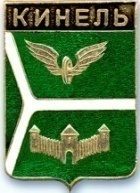 ДУМА ГОРОДСКОГО ОКРУГА КИНЕЛЬ САМАРСКОЙ ОБЛАСТИРЕШЕНИЕРассмотрев предложение Главы городского округа Кинель Самарской области, на основании пункта 2 статьи 399 и пункта 1 статьи  406  Налогового Кодекса Российской Федерации,   Дума городского округа Кинель Самарской области        РЕШИЛА:1. Внести в решение Думы городского округа Кинель Самарской области от 27.11.2014 года № 495 «О налоге на имущество физических лиц на территории городского округа Кинель Самарской области» (с изменениями  от 29.10.2015г. № 16, 28.01.2016г. № 64 ,28.04.2016г. № 108) следующие изменения:В пункте 1 в таблице :- слова «жилые помещения» заменить словами «квартира, комната»;- слова «одно жилое помещение (жилой дом)» заменить словами «один жилой дом». 2.Официально опубликовать настоящее решение в  газетах «Кинельская жизнь» или «Неделя Кинеля» и разместить  на официальном сайте администрации городского округа Кинель Самарской области в информационно-телекоммуникационной сети «Интернет» (кинельгород.рф) в подразделе «Официальное опубликование» раздела «Информация». 3. Настоящее решение вступает в силу в соответствии с Налоговым кодексом Российской Федерации.Председатель Думы городскогоокруга Кинель Самарской области                                               А.М. ПетровГлава городского округа КинельСамарской области 				  		                 В. А. Чихирев446430, г. Кинель, ул. Мира, д. 42а446430, г. Кинель, ул. Мира, д. 42а446430, г. Кинель, ул. Мира, д. 42а446430, г. Кинель, ул. Мира, д. 42а446430, г. Кинель, ул. Мира, д. 42а446430, г. Кинель, ул. Мира, д. 42а446430, г. Кинель, ул. Мира, д. 42аТел. 2-19-60, 2-18-80Тел. 2-19-60, 2-18-80Тел. 2-19-60, 2-18-80«31»мая2018г.г.№356О  внесении   изменений  в   решениеДумы    городского   округа   КинельСамарской области от 27 ноября 2014 года № 495 «О  налоге на имущество физических лиц на территории      городского округа Кинель Самарской области» (с изменениями  от 29.10.2015г., 28.01.2016г., 28.04.2016г.)